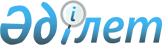 О внесении изменений в постановление Правительства Республики Казахстан от 20 декабря 2018 года № 853 "О некоторых вопросах акционерного общества "Фонд национального благосостояния "Самрук-Қазына"Постановление Правительства Республики Казахстан от 30 апреля 2019 года № 235
      Правительство Республики Казахстан ПОСТАНОВЛЯЕТ: 
      1. Внести в постановление Правительства Республики Казахстан от 20 декабря 2018 года № 853 "О некоторых вопросах акционерного общества "Фонд национального благосостояния "Самрук-Қазына" следующие изменения: 
      в приложении к указанному постановлению: 
      строку, порядковый номер 6, изложить в следующей редакции:
      "6. Конгресс-холл.";
      строку, порядковый номер 7, исключить.
      2. Настоящее постановление вводится в действие со дня его подписания. 
					© 2012. РГП на ПХВ «Институт законодательства и правовой информации Республики Казахстан» Министерства юстиции Республики Казахстан
				
      Премьер-Министр
Республики Казахстан 

А. Мамин
